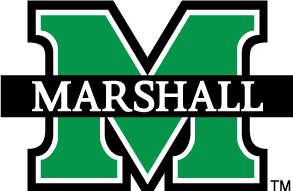 Marshall UniversityCollege of ScienceSchool of Mathematics and InformaticsMTH 127 SyllabusCourseMTH 127 College Algebra Expanded – Section 121 CRN 2997Course DescriptionA brief but careful review of the main techniques of algebra. Polynomial, rational, exponential, and logarithmic functions. Graphs, equations and inequalities, sequences.  Credits  5 credit hours. PrerequisitesACT Math 17 or SAT Math 440 or above.Courses that have MTH 127/130 as a prerequisite:Graduation Requirement for College of BusinessMTH 122 - Trigonometry, MTH 132 - Precalculus, MTH 140 - Applied calculusCHM 111, CS 110, CI 248, ENGR 221, IST 420/421, PS 109, PHY 101, PHY 201 Term/Year Fall 2018Class Meeting Days/Times This is an online course.  There are not specified meeting days/times.  Location This is an online course.  All course materials are located on MUOnline/Blackboard. Academic Calendar For beginning, ending, and add/drop dates, see the 
Marshall University Academic   Calendar (URL: http://www.marshall.edu/calendar/academic ).InstructorMary CrytzerContact Information Office: SH 741A Office Hours: MTWR 11:00 am – 12:00 pm (subject to change), & by appointment.   Office Phone: (304) 696-7245 Email: mary.crytzer@marshall.edu, mail tool in BlackBoardRequired Texts, Additional Reading, and Other MaterialsAccess to Knewton Alta homework management system.  Free student account for Desmos website.TI-84 or equivalent graphing utility (Cell phone, smart device, or internet calculators are not permitted during exams.)Computer with internet access to MUOnline, Knewton Alta, and Desmos.Course Student Learning Outcomes The table below shows the following relationships:  How each student learning outcome will be practiced and assessed in the course. Course RequirementsStudents will utilize an MUOnline/Blackboard course (www.muonline.marshall.edu) to participate in Discussion Forums and access the course learning materials including Knewton Alta Assignments and Desmos Activities.  Students will be assessed in MUOnline/Blackboard by taking Tests and the Final Exam. (see Due Dates in Course Schedule on this syllabus). The course learning materials, Knewton Alta Assignments and Desmos Activities, will be rolled out one week at a time as the semester progresses and are open book/open note assignments.  A course schedule, including hard and soft due dates, is provided in the Summary Due Dates document and embedded in the MUOnline Course to provide a steady pacing through the material.  Tests and the Final Exam are closed book/closed notes assessments, and to help preserve the integrity of the course, will be taken in one of two ways 1) using Respondus Lockdown Monitor with webcam or 2) setting up a proctoring session at your school or on campus.  (see Proctoring Information link in MUOnline).  Grading PolicyDesmos Activities and Knewton Assignments (all worth 10 points each) make-up 15% of the semester grade and are learning assignments. Students should resubmit until they earn full credit, up to three total attempts.  These assignments are open book, open notes assignments and may be completed collaboratively until mastery is achieved.  Each Module Test (five tests) will be worth 10% each (total of 50%) and the Comprehensive Final Exam (one exam) will be worth 15% of the semester grade.  Students have one attempt on Unit Tests and one attempt for the Final Exam.  The Facilitator Points and Instructors Points both make up 10% of the course grade and shall be used to support, extend, and deepen student learning. Grade Categories						Grade ScaleAttendance Policy There is no attendance policy for this online course. However, all assignments, activities, and tests have strict due dates that must be met. University Policies By enrolling in this course, you agree to the University Policies.  Please read the full text of each policy (listed below) by going to Academic Affairs: Marshall University Policies. (URL: http://www.marshall.edu/academic-affairs/policies/ )Academic Dishonesty PolicyAcademic Dismissal PolicyAcademic Forgiveness PolicyAcademic Probation and Suspension PolicyAffirmative Action PolicyDead Week PolicyD/F Repeat RuleExcused Absence Policy for UndergraduatesInclement Weather PolicySexual Harassment PolicyStudents with Disabilities (Policies and Procedures)University Computing Services Acceptable Use PolicyCourse student learning outcomesHow students will practice each outcome in this courseHow student achievement of each outcome will be assessed in this courseStudents will identify and implement appropriate solution methods for single-variable equationsKnewton Alta lessons, Desmos activities, Project DraftsKnewton Alta Assignments, Desmos Submissions, Module Tests, Final Exam, and Project SubmissionsStudents will identify and graph standard algebraic functionsKnewton Alta lessons, Desmos activities, Project DraftsKnewton Alta Assignments, Desmos Submissions, Module Tests, Final Exam, and Project SubmissionsStudents will interpret graphs of functionsKnewton Alta lessons, Desmos activities, Project DraftsKnewton Alta Assignments, Desmos Submissions, Module Tests, Final Exam, and Project SubmissionsStudents will construct functions to model applicationsKnewton Alta lessons, Desmos activities, Project DraftsKnewton Alta Assignments, Desmos Submissions, Module Tests, Final Exam, and Project SubmissionsStudents will communicate written mathematics using appropriate notation and explanation in EnglishKnewton Alta lessons, Desmos activities, Project DraftsKnewton Alta Assignments, Desmos Submissions, Module Tests, Final Exam, and Project SubmissionsFacilitator Points10%Instructor Points10%Desmos Activities and Knewton Assignments15%Module Tests (5 total)50%Comprehensive Final Exam15%Total100%